提醒的話：1. 請同學詳細填寫，這樣老師較好做統整，學弟妹也較清楚你提供的意見，謝謝！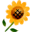 2. 甄選學校、科系請填全名；甄選方式與過程內容書寫不夠請續寫背面。         3. 可直接上輔導處網站https://sites.google.com/a/yphs.tw/yphsc/「甄選入學」區下載本表格，    以電子檔郵寄至yphs316@gmail.com信箱，感謝你！　　　　　              甄選學校甄選學校輔仁大學輔仁大學輔仁大學輔仁大學甄選學系甄選學系法律系法律系學生學測分數國英數社自總■大學個人申請□科技校院申請入學□軍事校院□特殊選才■大學個人申請□科技校院申請入學□軍事校院□特殊選才■大學個人申請□科技校院申請入學□軍事校院□特殊選才□正取■備取□未錄取□正取■備取□未錄取學測分數12141212757■大學個人申請□科技校院申請入學□軍事校院□特殊選才■大學個人申請□科技校院申請入學□軍事校院□特殊選才■大學個人申請□科技校院申請入學□軍事校院□特殊選才□正取■備取□未錄取□正取■備取□未錄取甄選方式與過程■學測佔(    50   %)國文*（  1  ），英文*（  2  ），數學*（  1  ），社會*（  1.5  ），自然*（  1  ）■面試佔(    35  %)一、形式：（教授：學生）人數=（  3：4  ），方式：  輪流答題           二、題目：1.對於高中公民課的法律課程，認為最困難的部分是?2.民法1085條中，提到父母對於子女懲戒權，對於體罰你的看法是?                                                                                                                                                                                     3.大學法33條中，有明確定義學校的自治會，對於這個提案你的看法是?  未來會不會想參加?■審查資料佔(   15  %)  或  □術科實作佔(     %)  或  □小論文佔(     %)□其他佔(     %)，請註明其他方式，如：面談與認識本系■學測佔(    50   %)國文*（  1  ），英文*（  2  ），數學*（  1  ），社會*（  1.5  ），自然*（  1  ）■面試佔(    35  %)一、形式：（教授：學生）人數=（  3：4  ），方式：  輪流答題           二、題目：1.對於高中公民課的法律課程，認為最困難的部分是?2.民法1085條中，提到父母對於子女懲戒權，對於體罰你的看法是?                                                                                                                                                                                     3.大學法33條中，有明確定義學校的自治會，對於這個提案你的看法是?  未來會不會想參加?■審查資料佔(   15  %)  或  □術科實作佔(     %)  或  □小論文佔(     %)□其他佔(     %)，請註明其他方式，如：面談與認識本系■學測佔(    50   %)國文*（  1  ），英文*（  2  ），數學*（  1  ），社會*（  1.5  ），自然*（  1  ）■面試佔(    35  %)一、形式：（教授：學生）人數=（  3：4  ），方式：  輪流答題           二、題目：1.對於高中公民課的法律課程，認為最困難的部分是?2.民法1085條中，提到父母對於子女懲戒權，對於體罰你的看法是?                                                                                                                                                                                     3.大學法33條中，有明確定義學校的自治會，對於這個提案你的看法是?  未來會不會想參加?■審查資料佔(   15  %)  或  □術科實作佔(     %)  或  □小論文佔(     %)□其他佔(     %)，請註明其他方式，如：面談與認識本系■學測佔(    50   %)國文*（  1  ），英文*（  2  ），數學*（  1  ），社會*（  1.5  ），自然*（  1  ）■面試佔(    35  %)一、形式：（教授：學生）人數=（  3：4  ），方式：  輪流答題           二、題目：1.對於高中公民課的法律課程，認為最困難的部分是?2.民法1085條中，提到父母對於子女懲戒權，對於體罰你的看法是?                                                                                                                                                                                     3.大學法33條中，有明確定義學校的自治會，對於這個提案你的看法是?  未來會不會想參加?■審查資料佔(   15  %)  或  □術科實作佔(     %)  或  □小論文佔(     %)□其他佔(     %)，請註明其他方式，如：面談與認識本系■學測佔(    50   %)國文*（  1  ），英文*（  2  ），數學*（  1  ），社會*（  1.5  ），自然*（  1  ）■面試佔(    35  %)一、形式：（教授：學生）人數=（  3：4  ），方式：  輪流答題           二、題目：1.對於高中公民課的法律課程，認為最困難的部分是?2.民法1085條中，提到父母對於子女懲戒權，對於體罰你的看法是?                                                                                                                                                                                     3.大學法33條中，有明確定義學校的自治會，對於這個提案你的看法是?  未來會不會想參加?■審查資料佔(   15  %)  或  □術科實作佔(     %)  或  □小論文佔(     %)□其他佔(     %)，請註明其他方式，如：面談與認識本系■學測佔(    50   %)國文*（  1  ），英文*（  2  ），數學*（  1  ），社會*（  1.5  ），自然*（  1  ）■面試佔(    35  %)一、形式：（教授：學生）人數=（  3：4  ），方式：  輪流答題           二、題目：1.對於高中公民課的法律課程，認為最困難的部分是?2.民法1085條中，提到父母對於子女懲戒權，對於體罰你的看法是?                                                                                                                                                                                     3.大學法33條中，有明確定義學校的自治會，對於這個提案你的看法是?  未來會不會想參加?■審查資料佔(   15  %)  或  □術科實作佔(     %)  或  □小論文佔(     %)□其他佔(     %)，請註明其他方式，如：面談與認識本系■學測佔(    50   %)國文*（  1  ），英文*（  2  ），數學*（  1  ），社會*（  1.5  ），自然*（  1  ）■面試佔(    35  %)一、形式：（教授：學生）人數=（  3：4  ），方式：  輪流答題           二、題目：1.對於高中公民課的法律課程，認為最困難的部分是?2.民法1085條中，提到父母對於子女懲戒權，對於體罰你的看法是?                                                                                                                                                                                     3.大學法33條中，有明確定義學校的自治會，對於這個提案你的看法是?  未來會不會想參加?■審查資料佔(   15  %)  或  □術科實作佔(     %)  或  □小論文佔(     %)□其他佔(     %)，請註明其他方式，如：面談與認識本系■學測佔(    50   %)國文*（  1  ），英文*（  2  ），數學*（  1  ），社會*（  1.5  ），自然*（  1  ）■面試佔(    35  %)一、形式：（教授：學生）人數=（  3：4  ），方式：  輪流答題           二、題目：1.對於高中公民課的法律課程，認為最困難的部分是?2.民法1085條中，提到父母對於子女懲戒權，對於體罰你的看法是?                                                                                                                                                                                     3.大學法33條中，有明確定義學校的自治會，對於這個提案你的看法是?  未來會不會想參加?■審查資料佔(   15  %)  或  □術科實作佔(     %)  或  □小論文佔(     %)□其他佔(     %)，請註明其他方式，如：面談與認識本系■學測佔(    50   %)國文*（  1  ），英文*（  2  ），數學*（  1  ），社會*（  1.5  ），自然*（  1  ）■面試佔(    35  %)一、形式：（教授：學生）人數=（  3：4  ），方式：  輪流答題           二、題目：1.對於高中公民課的法律課程，認為最困難的部分是?2.民法1085條中，提到父母對於子女懲戒權，對於體罰你的看法是?                                                                                                                                                                                     3.大學法33條中，有明確定義學校的自治會，對於這個提案你的看法是?  未來會不會想參加?■審查資料佔(   15  %)  或  □術科實作佔(     %)  或  □小論文佔(     %)□其他佔(     %)，請註明其他方式，如：面談與認識本系■學測佔(    50   %)國文*（  1  ），英文*（  2  ），數學*（  1  ），社會*（  1.5  ），自然*（  1  ）■面試佔(    35  %)一、形式：（教授：學生）人數=（  3：4  ），方式：  輪流答題           二、題目：1.對於高中公民課的法律課程，認為最困難的部分是?2.民法1085條中，提到父母對於子女懲戒權，對於體罰你的看法是?                                                                                                                                                                                     3.大學法33條中，有明確定義學校的自治會，對於這個提案你的看法是?  未來會不會想參加?■審查資料佔(   15  %)  或  □術科實作佔(     %)  或  □小論文佔(     %)□其他佔(     %)，請註明其他方式，如：面談與認識本系■學測佔(    50   %)國文*（  1  ），英文*（  2  ），數學*（  1  ），社會*（  1.5  ），自然*（  1  ）■面試佔(    35  %)一、形式：（教授：學生）人數=（  3：4  ），方式：  輪流答題           二、題目：1.對於高中公民課的法律課程，認為最困難的部分是?2.民法1085條中，提到父母對於子女懲戒權，對於體罰你的看法是?                                                                                                                                                                                     3.大學法33條中，有明確定義學校的自治會，對於這個提案你的看法是?  未來會不會想參加?■審查資料佔(   15  %)  或  □術科實作佔(     %)  或  □小論文佔(     %)□其他佔(     %)，請註明其他方式，如：面談與認識本系心得與建議◎審查資料製作建議：◎整體準備方向與建議：◎審查資料製作建議：◎整體準備方向與建議：◎審查資料製作建議：◎整體準備方向與建議：◎審查資料製作建議：◎整體準備方向與建議：◎審查資料製作建議：◎整體準備方向與建議：◎審查資料製作建議：◎整體準備方向與建議：◎審查資料製作建議：◎整體準備方向與建議：◎審查資料製作建議：◎整體準備方向與建議：◎審查資料製作建議：◎整體準備方向與建議：◎審查資料製作建議：◎整體準備方向與建議：◎審查資料製作建議：◎整體準備方向與建議：E-mailhunnid.yg@yahoo.comhunnid.yg@yahoo.comhunnid.yg@yahoo.comhunnid.yg@yahoo.comhunnid.yg@yahoo.comhunnid.yg@yahoo.comhunnid.yg@yahoo.comhunnid.yg@yahoo.com手機093733520093733520